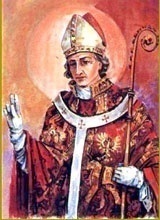 INTENCJE   MSZY   ŚWIĘTYCH5.04. – 11.04.2021INTENCJE   MSZY   ŚWIĘTYCH5.04. – 11.04.2021INTENCJE   MSZY   ŚWIĘTYCH5.04. – 11.04.2021PONIEDZIAŁEK WIELKANOCNY5.04.2021PONIEDZIAŁEK WIELKANOCNY5.04.20217.30+ Andrzeja Rusina 2 r. śm. żonę Bożenę+ Andrzeja Rusina 2 r. śm. żonę BożenęPONIEDZIAŁEK WIELKANOCNY5.04.2021PONIEDZIAŁEK WIELKANOCNY5.04.20219.30+ Józefa Wojtyłko c. Ewę, Floriana Karcz+ Józefa Wojtyłko c. Ewę, Floriana KarczPONIEDZIAŁEK WIELKANOCNY5.04.2021PONIEDZIAŁEK WIELKANOCNY5.04.202111.00+ Jana Semika 1 r. śm.+ Jana Semika 1 r. śm.PONIEDZIAŁEK WIELKANOCNY5.04.2021PONIEDZIAŁEK WIELKANOCNY5.04.202116.00Dziękcz. – błag. w 30 r. ślubu Grażyny i LeszkaDziękcz. – błag. w 30 r. ślubu Grażyny i LeszkaWTOREK6.04.WTOREK6.04.7.00O Bożą opatrzność i błog. Boże w rozpoczętym dzieleO Bożą opatrzność i błog. Boże w rozpoczętym dzieleWTOREK6.04.WTOREK6.04.18.00Dziękcz. – błag. w 1 urodziny Helenki LasikDziękcz. – błag. w 1 urodziny Helenki LasikŚRODA 7.04.ŚRODA 7.04.7.00+ Franciszka, Wiktorię, Krystynę Krupiak+ Franciszka, Wiktorię, Krystynę KrupiakŚRODA 7.04.ŚRODA 7.04.18.00O zdrowie i błog. Boże dla członkiń Róży św. Maksymiliana i ich rodzinO zdrowie i błog. Boże dla członkiń Róży św. Maksymiliana i ich rodzin CZWARTEK8.04. CZWARTEK8.04.7.00+ Krystynę Pindelską  /pogrz./+ Krystynę Pindelską  /pogrz./ CZWARTEK8.04. CZWARTEK8.04.18.00+ Antoniego Pochopień 9 r. śm. żonę Władysławę+ Antoniego Pochopień 9 r. śm. żonę WładysławęPIĄTEK9.04.PIĄTEK9.04.7.00+ Rozalię Miklusiak  /pogrz./+ Rozalię Miklusiak  /pogrz./PIĄTEK9.04.PIĄTEK9.04.18.00 + Józefa Wątrobę żonę Józefę 13 r. śm. + Józefa Wątrobę żonę Józefę 13 r. śm.SOBOTA10.04.SOBOTA10.04.7.00Dziękcz. – błag. w urodziny TadeuszaDziękcz. – błag. w urodziny TadeuszaSOBOTA10.04.SOBOTA10.04.18.00O zdrowie i błog. Boże dla syna w 50 urodzinyO zdrowie i błog. Boże dla syna w 50 urodziny  NIEDZIELA  MIŁOSIERDZIA BOŻEGO11.04.2021  NIEDZIELA  MIŁOSIERDZIA BOŻEGO11.04.20217.30+ Stanisława Basiurę zm. z rodziny+ Stanisława Basiurę zm. z rodziny  NIEDZIELA  MIŁOSIERDZIA BOŻEGO11.04.2021  NIEDZIELA  MIŁOSIERDZIA BOŻEGO11.04.20219.30ZA PARAFIANZA PARAFIAN  NIEDZIELA  MIŁOSIERDZIA BOŻEGO11.04.2021  NIEDZIELA  MIŁOSIERDZIA BOŻEGO11.04.202111.00Dziękcz. – błag. w int. rodziny Janik oraz 60 urodziny HalinyDziękcz. – błag. w int. rodziny Janik oraz 60 urodziny Haliny  NIEDZIELA  MIŁOSIERDZIA BOŻEGO11.04.2021  NIEDZIELA  MIŁOSIERDZIA BOŻEGO11.04.202116.00+ Stefanię Kłapyta 20 r. śm. męża Stanisława 14 r. śm.+ Stefanię Kłapyta 20 r. śm. męża Stanisława 14 r. śm.